МЕЖДУНАРОДНЫЙ ДЕНЬ МУЗЫКИНа планете мало найдется людей, которые абсолютно равнодушно относятся к музыке. Конечно, вкусы у всех разные, кто-то предпочитает классические инструментальные концерты, а кому-то по вкусу тяжелый рок. Но всех этих людей может объединить международный день музыки..Свое начало история праздника берет в 1974 году. В этот год в Лозанне проходила 15-я Генеральная ассамблея IMC (Международного музыкального совета, работающего при ЮНЕСКО). Тогда и была высказана и утверждена идея о необходимости организации праздника. Но когда отмечается такой замечательный праздник? Впервые праздничные мероприятия прошли 1 октября 1975 года, и с тех пор, День музыки отмечается в этот день ежегодно..ОСНОВНЫЕ ЦЕЛИ ПРОВЕДЕНИЯ ПРАЗДНИКА ЗАКЛЮЧАЮТСЯ В РАСПРОСТРАНЕНИИ МУЗЫКАЛЬНОГО ИСКУССТВА, ЗНАКОМСТВЕ С ПРОИЗВЕДЕНИЯМИ ИНОСТРАННЫХ КОМПОЗИТОРОВ, ОБМЕНЕ ОПЫТОМ. Праздничные мероприятия имели большой успех, и, начиная с 1975 года, стали традиционными..Празднование в России Официально Международный день музыки в России отмечается с 1996 года. Благодарить за вхождение в нашу жизнь этого замечательного праздника, в первую очередь, следует известного российского композитора, пианиста и педагога Дмитрия Шостаковича. Д. Шостакович не только писал великолепную музыку, но и посвящал много времени распространению музыкальной культуры. В день 90-летия Шостаковича и было принято праздновать День музыки в России. Ежегодно во всех российских городах проходят разнообразные праздничные мероприятия, посвященные музыке, от концертов до фото выставок..Традиции празднования День музыки – это, в первую очередь, праздник людей, которые занимаются музыкой профессионально. То есть, музыкантов, певцов, композиторов, учителей пения и музыки, студентов консерватории и учеников музыкальных школ. Но, разумеется, отмечать его могут не только те, кто решил посвятить искусству жизнь, но и люди, которые просто любят слушать и исполнять музыку. Ко Дню музыки приурочивают разнообразные мероприятия. В этот день музыка звучит везде: в концертных залах, театрах, а также, на улицах и домах обычных людей. В этот день могут быть организованы парады оркестров, уличные танцевальные фестивали, выступления профессиональных и самодеятельных коллективов. Артисты исполняют произведения самых разнообразных жанров от классики до современных направлений. К праздничным мероприятиям обязательно привлекают молодое поколение, ведь одна из основных целей праздника – научить детей любить и ценить хорошую музыку. Поэтому 1 октября во многих школах и детских садах проходят разнообразные мероприятия. Детям предлагают посетить концерты, к ним в гости приходят артисты, проводятся разнообразные музыкальные конкурсы, фестивали и праздники. Большие праздничные мероприятия проходят в музыкальных школах и консерваториях. Учащиеся и студенты не только организуют выступления и концерты, но и готовят веселые капустники, ведь это праздник, поэтому он должен пройти максимально весело..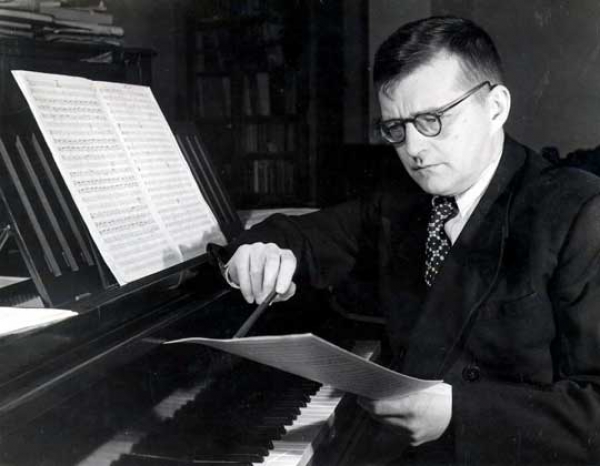 